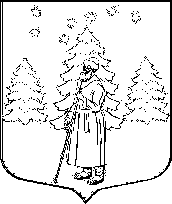 АДМИНИСТРАЦИЯ СУСАНИНСКОГО СЕЛЬСКОГО ПОСЕЛЕНИЯ ГАТЧИНСКОГО МУНИЦИПАЛЬНОГО РАЙОНАЛЕНИНГРАДСКОЙ ОБЛАСТИП О С Т А Н О В Л Е Н И Е02.06.2022											                № 189Об обеспечении безопасностилюдей на водных объектах Сусанинского сельского поселенияГатчинского муниципального района Ленинградской областив летний период 2022 годаВ соответствии с п. 26 ст. 14 и п. 24 ст. 15 Федерального закона от 06.10.2003 № 131-Ф3 «Об общих принципах организации местного самоуправления в Российской Федерации»,  постановлением Правительства Ленинградской области от 29.12.2007 № 352 «Об утверждении Правил охраны жизни людей на водных объектах Ленинградской области», Уставом муниципального образования «Сусанинское сельское поселение» Гатчинского муниципального района Ленинградской области, а также в целях предупреждения несчастных случаев и чрезвычайных ситуаций на водных объектах Сусанинского сельского поселения в летний период 2022 года,ПОСТАНОВЛЯЕТ:1. В целях обеспечения безопасности людей на водных объектах запретить купание населения в необорудованных водоемах и в местах, где выставлены щиты (аншлаги) с предупреждением и запрещающими надписями, на территории Сусанинского сельского поселения в летний период 2022 года.2. Места массового отдыха людей на водных объектах, где купание запрещено, оборудовать предупредительными щитами (аншлагами) о запрете купания.3. Провести разъяснительную работу среди населения по профилактике и предупреждению несчастных случаев на водных объектах в том числе с использованием средств массовой информации.4. Организовать распространение среди населения муниципального образования агитационных материалов по правилам безопасного поведения на водных объектах в летний период 2022 года с целью предотвращения среди населения несчастных случаев на воде.5. Настоящее постановление вступает в силу с момента подписания, подлежит опубликованию в сетевом издании «Гатчинская правда.ру» и на официальном сайте Сусанинского сельского поселения.6. Контроль исполнения настоящего постановления возложить на заместителя главы администрации.Глава администрацииСусанинского сельского поселения                                                                                  К.С. Морин